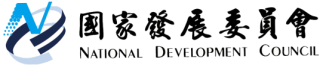 國家發展委員會 新聞稿國發基金遴選「臺灣中小企業銀行」擔任｢歡迎台商回台投資專案貸款」經理銀行發布日期：108年4月25日發布單位：國發基金國發基金為配合行政院「歡迎台商回台投資行動方案」，辦理「歡迎台商回台投資專案貸款」，以協助回台廠商取得投資所需資金。國發基金於昨日遴選「臺灣中小企業銀行」擔任本專案貸款經理銀行，並與多家國內公民營銀行簽訂委託辦理協議書，共同推動歡迎台商回台投資專案貸款。回台投資廠商若有資金需求，均可向經理銀行或各承貸銀行洽詢辦理。聯絡人：蘇來守副執行秘書辦公室電話：(02)23168203 